Уроки психологического развития Тема: Развитие памяти  № 34Цели урока:Образовательные:Развитие вербальной опосредованной памяти.Развитие   мышления   (установление   закономерностей).  	 Коррекционные:- развивать вербальную опосредованную память;- развивать мышление, умение устанавливать взаимосвязи (закономерности);- развивать диалогическую и монологическую речь;- развивать активный и пассивный словарь учащегося.            Вводная частьСоздаем хорошее настроение: «Улыбнитесь!»; «Скажите добрые слова друг другу». Выполняем упражнение мозговой гимнастики «Качание икр» (улучшает мыслительную деятельность, внимание, понимание при чтении).Возьмитесь за спинку стула впереди себя, поставьте вперед правую ногу и немного согните ее в колене. Левая нога сзади вытянута. Одновременно с наклоном вперед и выдохом мягко прижмите находящуюся сзади пятку к полу. Затем приподнимите пятку и сделайте глубокий вдох. Повторите 3 раза, меняя ноги. Чем больше согнута находящаяся впереди нога в колене, тем большее растяжение чувствуется в икрах сзади.Основная частьЗадание   1.  «Отыщи числа»Материал к заданию: таблица с числами черного и белого цветов от 1 до 25 (см. материалы к урокам, рис1).Усложнение задания достигается за счет удлинения числового ряда до 25 чисел. Учитель показывает учащемуся  черно-белую таблицу. Ученик  должен  назвать и показать числа сначала только черного цвета от 1 до 12 в возрастающем порядке, затем только числа белого цвета от 12 до 1 в убывающем порядке. На третьем этапе работы нужно называть попеременно числа черного цвета в возрастающем порядке, а числа белого цвета - в убывающем порядке. Например, 1 - черная, 12 - белая, 2 - черная, 11 - белая и т.д. Следить, чтобы ученик на пропускал числа и чтобы задание выполнялось как можно быстрее.Задание   2.   «Преврати в квадрат»Материал к заданию: индивидуальный  бланк с фигурами (см. материалы к урокам, рис. 2).Задача ученика  - превратить каждую из данных фигур в квадрат. Для этого надо каждую фигуру мысленно разделить на две части (проведя пунктирную линию) и, мысленно оперируя ими, сложить из них квадрат. После решения всех задач ответы ученика обсуждаются с учителем.Заключительная частьПодведение итогов занятия.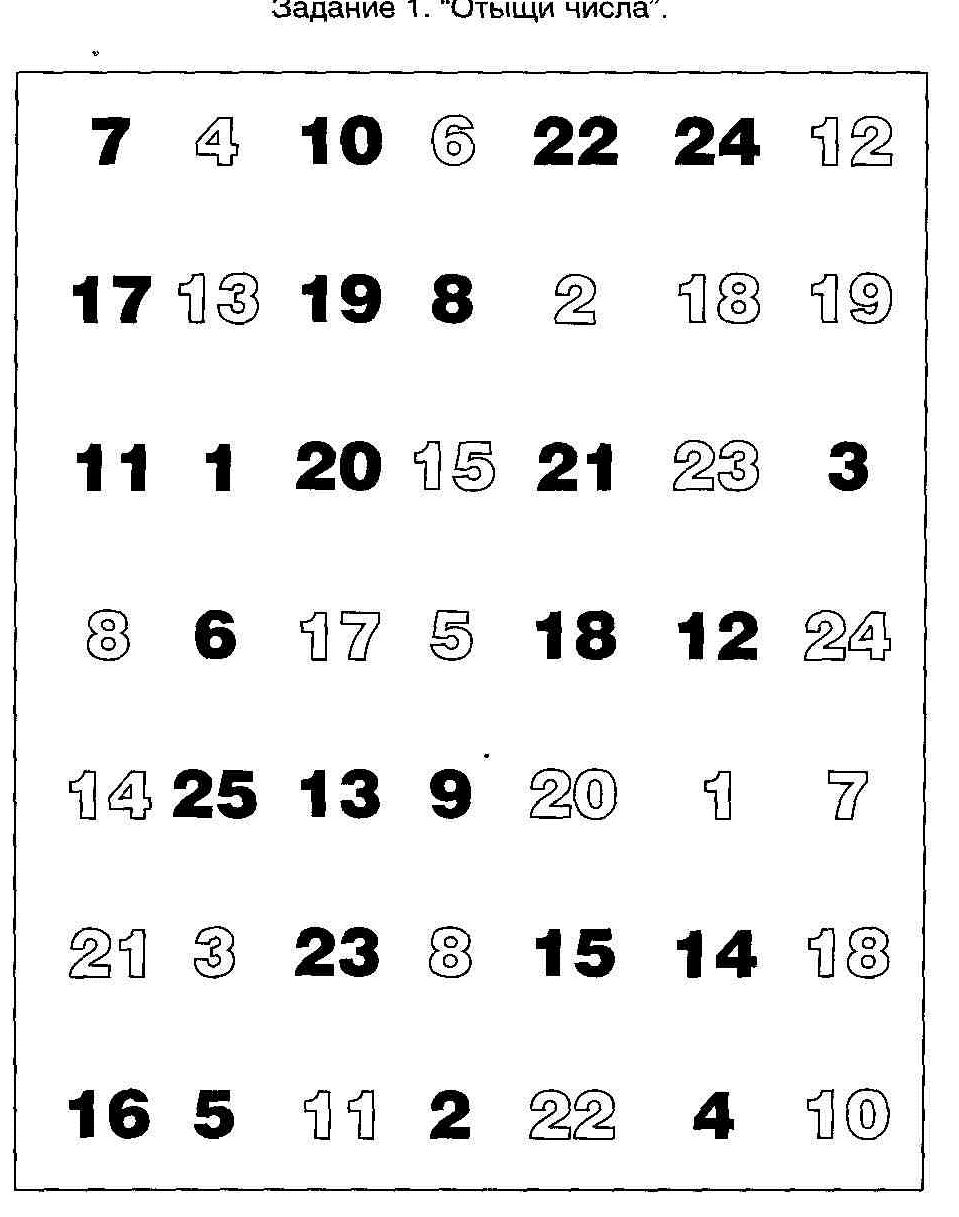 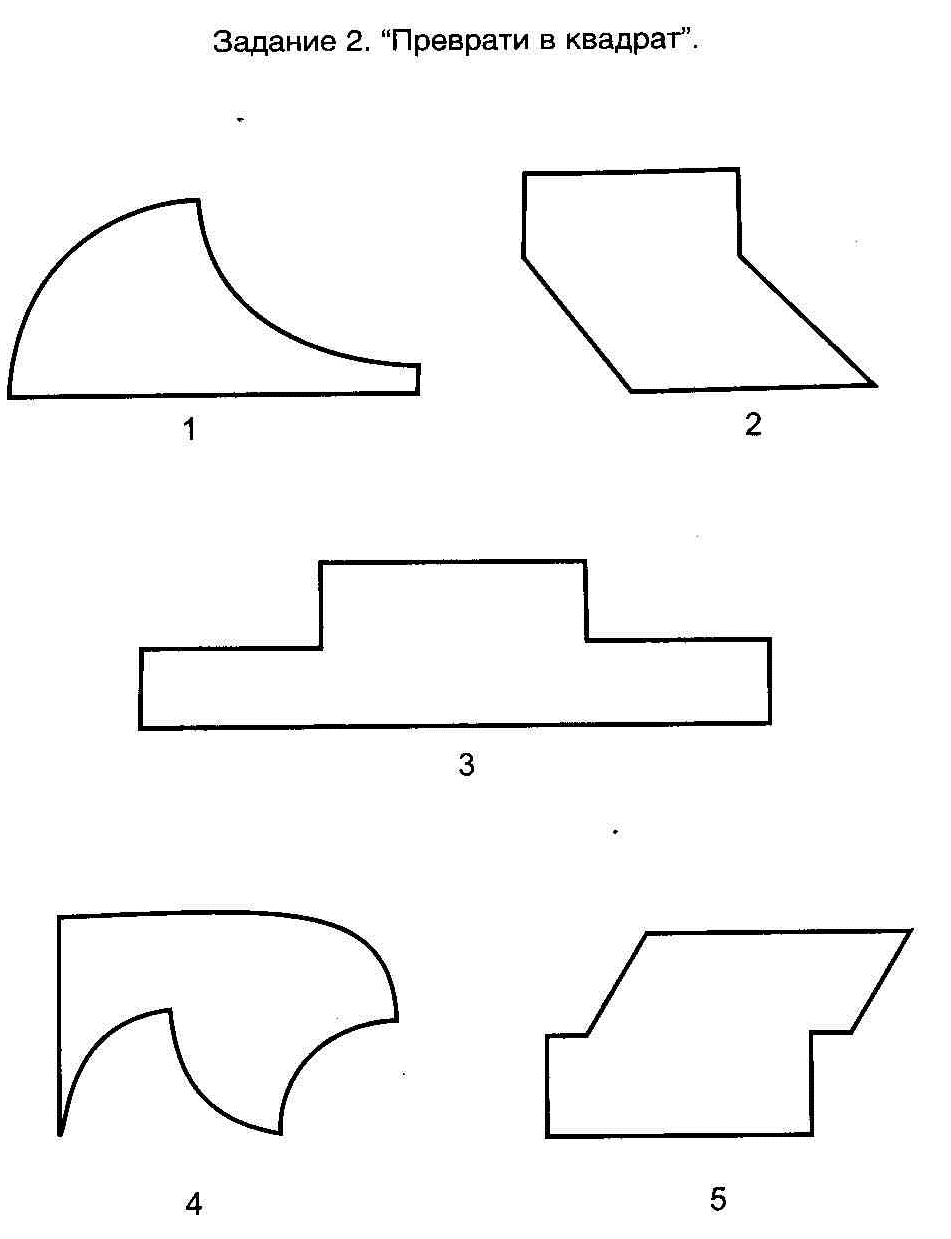 дата